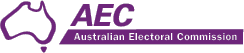 Nomination FormThe Australasian Meat Industry Employees Union - AMIEU - Newcastle & Northern BranchScheduled ElectionE2021/72CANDIDATE:Full Name (Print clearly)Membership Number:(Print clearly)For the office of:(Print name of office as shown in the Election Notice)Location: NEWCASTLE & NORTHERN BRANCH(Branch)Name for ballot paper:Print your name as you wish it to appear on the ballot paperNominators (at least 2 required)We, the undersigned members of the AMIEU - Newcastle & Northern Branch, nominate the person named above:CANDIDATE'S CONSENTPlease see instructions on the next pageLodging NominationsNominations open on 09/12/2021 and must reach the Returning Officer, Omar El Hajj not later than 12:00pm Local Time (office of the Returning Officer) on 23/12/2021.Nominations cannot be withdrawn after 12:00pm Local Time (office of the Returning Officer) on 23/12/2021.Prospective candidates and nominators should verify their financial status and any other qualifications required by the Organisation's rules prior to lodging nominations.Nominations must be lodged via the following methods:By Portal: www.aec.gov.au/ieb/By Email: A properly completed nomination form including all necessary signatures and attachments may be scanned and submitted as a pdf file to IEBnominations@aec.gov.auPLEASE NOTE: Emails to the AEC inbox that appear to be spam may be blocked. It is the responsibility of senders to ensure that their email reaches the AEC before the deadline for nominations.In order to be able to be received by the AEC, emails (including attachments) should be no greater than 6 MB in size.You may call to enquire about the status of your nomination.AcknowledgmentYou will be sent an acknowledgment of receipt of your nomination by Email.Scrutineer Appointment 
The appointment of scrutineers closes 10:00am Local Time (office of the Returning Officer) on 02/03/2022.A Scrutineer Appointment form is available from the Returning Officer.Omar El HajjReturning OfficerPLEASE NOTE: It is your responsibility to ensure that your nomination is received by the Returning Officer BEFORE nominations close.NOMINATORS
Full Name (Print clearly)Membership
NumberSIGNATUREDATE__ /__ /______ /__ /______ /__ /____I, ____________________________________________________(print your name) consent to the nomination for the above office. I declare that I am eligible under the rules and am not disqualified from being a candidate [see Chapter 7, Part 4 of the Fair Work (Registered Organisations) Act 2009].Please indicate preferred title e.g. Mr, Mrs, Miss, Ms ______Personal email: _________________________________________________________________ (AECs' preferred method of communication)Address:Phone:Signed:                                                                                                                      __/__/__Signed:                                                                                                                      __/__/__